INFORMAREPrimăria Oraşului Videle doreşte să informeze publicul cu privire la finalizarea achiziţionării echipamentelor medicale ca urmare a implementării Proiectului “PHOENIX – Impreuna vom reusi!”, finanţat prin Programul Operaţional Infrastructură Mare 2014 - 2020, Axa Prioritară 10 – Protejarea sănătăţii populaţiei în contextul crizei sanitare cauzate de COVID – 19, creşterea eficienţei energetice şi utilizarea surselor regenerabile de energie, Obiectivul Specific 10.1 Sprijinirea ameliorării efectelor provocate de criză în contextul pandemiei de COVID – 19 şi al consecinţelor sale sociale.                                 Valoarea totală a proiectului: 4,696,554.30 lei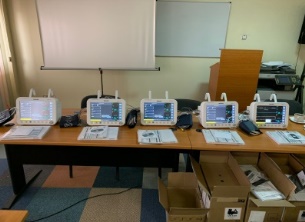 Valoarea Cofinanţării UE: 4,696,554.30 lei 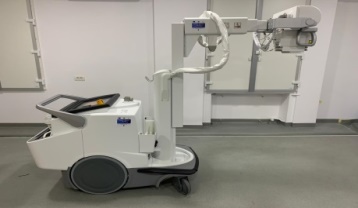 În cadrul Proiectului au fost achiziţionate următoarele tipuri de echipamente medicale:Aparat digital radiologie mobilă cu detector wirelessTurn endoscopie digestivă (superioară şi inferioară)Monitor funcţii vitaleVentilatorCombiDiagnost Radiologie fixă Grafie şi ScopieAparat pentru tratarea afecţiunilor aparatului locomotor, ameliorarea durerii, fizioterapie (aparat terapie durere Shockwave)   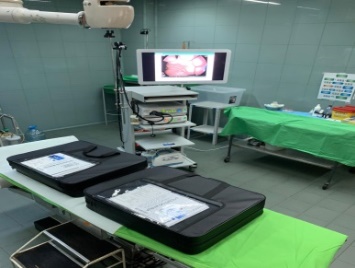 Aparat magnetoterapie   Lampa bactericida UV-C2 mobila pentru dezinfectie suprafete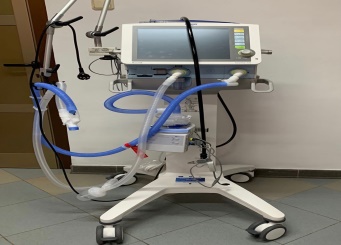 Defibrilator bifazic            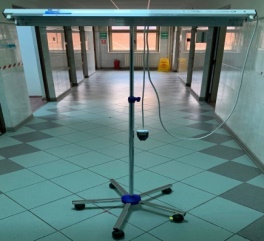 Analizor de gaze pentru ATIComputer tomograf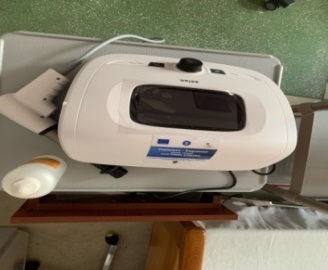 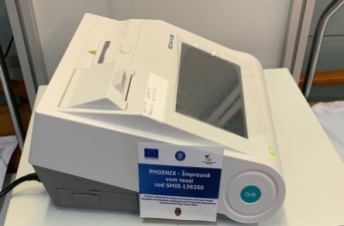 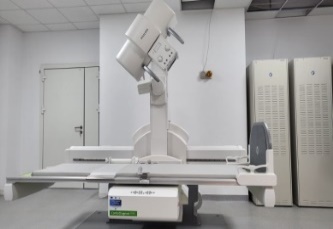 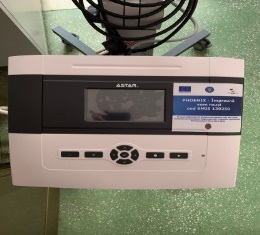 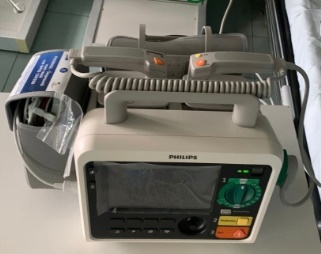 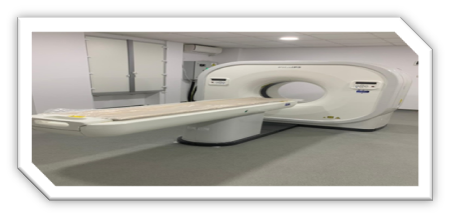 